МИНИСТЕРСТВО ЗДРАВООХРАНЕНИЯ АРХАНГЕЛЬСКОЙ ОБЛАСТИ 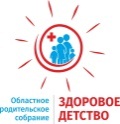 ГОСУДАРСТВЕННОЕ БЮДЖЕТНОЕ УЧРЕЖДЕНИЕ ЗДРАВООХРАНЕНИЯ АРХАНГЕЛЬСКОЙ ОБЛАСТИ«АРХАНГЕЛЬСКИЙ ЦЕНТР МЕДИЦИНСКОЙ ПРОФИЛАКТИКИ»Программа V областного родительского собрания 	«Здоровое детство» 15 ноября 2014 года163045, г. Архангельск, пр. Ломоносова, 311, тел.: 27-63-43, 21-30-36, факс:(8-8182) 27-63-50 E-mail: formylazd@mail.ru9.45 – 10.30Регистрация участников. Работа городка здоровья. Работа информационных площадок.Выставка литературы по теме родительского собрания.10.30  – 10.3510.35  – 10.5010.50 – 11.05Вступительное слово.«Оказание медицинской помощи в образовательных учреждениях».О.Ю. Томова, специалист отдела медицинской помощи детям и родовспоможению министерства здравоохранения Архангельской области.«Система мероприятий, направленных на здоровьесбережение участников образовательного процесса».Н.В. Чижова, заместитель директора по УВР МБОУ СОШ №17 г. Архангельск.11.05 - 11.35«Питание как фактор, определяющий здоровье ребенка».С.И. Малявская, и.о. проректора по НИР, заведующая кафедрой педиатрии ГБОУ ВПО «СГМУ», д.м.н., профессор.11.35  – 12.0012.00 – 12.2012.20 – 12.30«Профилактика прогрессирующей близорукости у детей».А.М. Ревта, заведующий детским офтальмологическим отделением ГБУЗ АО «АКОБ», к.м.н.Перерыв«О наркоситуации в молодежной среде на территории Архангельской области».Е.Ю. Михайлова, консультант группы межведомственного взаимодействия в сфере профилактики РУ ФСКН России по АО.12.30 – 13.15 «Какой я родитель, или как уберечь ребенка от наркотиков». А.А. Еремеева, заместитель главного врача по профилактике и межведомственному взаимодействию ГБУЗ АО «Архангельский психоневрологический диспансер».Е.Ю. Алешина, специалист по социальной работе детского наркологического отделения ГБУЗ АО «АПНД».13.15 – 13.4013.40 – 14.00«Депрессия у детей».Т.Р. Низовцева, заведующая психологической службой ГБОУ ВПО «СГМУ». «Нарушение адаптации детей в коллективе сверстников».М.В. Попова,  медицинский представитель ООО «НПФ» Материя  Медика Холдинг».14.00 – 14.15Подведение итогов собрания. Выдача сертификатов.И.В. Иванова, заведующая отделом межведомственных связей ГБУЗ АО «АЦМП». 